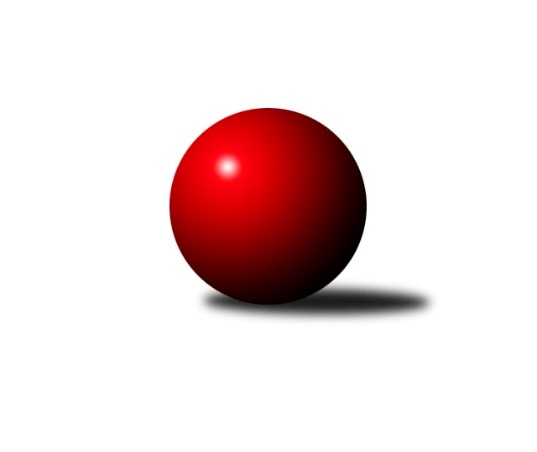 Č.4Ročník 2017/2018	28.10.2017Nejlepšího výkonu v tomto kole: 3237 dosáhlo družstvo: TJ Spartak Pelhřimov ženy2. KLZ A 2017/2018Výsledky 4. kolaSouhrnný přehled výsledků:TJ Sparta Kutná Hora ženy	- KK Jiří Poděbrady ženy	3:5	3080:3177	10.0:14.0	24.10.TJ Lokomotiva Ústí nad Labem ženy	- TJ Spartak Pelhřimov ženy	3:5	3217:3237	11.0:12.0	28.10.TJ Bižuterie Jablonec nad Nisou ženy	- TJ Neratovice ženy	4:4	3014:2971	10.0:13.0	28.10.Kuželky Jiskra Hazlov ženy	- TJ Sokol Chýnov ženy	1:7	3044:3200	11.0:13.0	28.10.TJ Loko České Budějovice 	- SKK Primátor Náchod B ženy	6:2	3033:2874	14.0:9.0	28.10.Tabulka družstev:	1.	TJ Loko České Budějovice	4	4	0	0	24.0 : 8.0 	60.0 : 34.0 	 3019	8	2.	KK Jiří Poděbrady ženy	4	3	1	0	19.0 : 13.0 	53.0 : 43.0 	 3152	7	3.	TJ Sokol Chýnov ženy	4	3	0	1	24.0 : 8.0 	54.0 : 41.0 	 3144	6	4.	TJ Spartak Pelhřimov ženy	4	3	0	1	16.0 : 16.0 	43.0 : 52.0 	 3044	6	5.	SKK Primátor Náchod B ženy	4	2	1	1	18.0 : 14.0 	49.0 : 46.0 	 3064	5	6.	TJ Neratovice ženy	4	1	1	2	15.0 : 17.0 	49.0 : 43.0 	 3016	3	7.	TJ Bižuterie Jablonec nad Nisou ženy	4	1	1	2	13.0 : 19.0 	41.0 : 53.0 	 3027	3	8.	TJ Sparta Kutná Hora ženy	4	1	0	3	12.0 : 20.0 	43.0 : 52.0 	 3029	2	9.	TJ Lokomotiva Ústí nad Labem ženy	4	0	0	4	10.0 : 22.0 	42.0 : 53.0 	 3073	0	10.	Kuželky Jiskra Hazlov ženy	4	0	0	4	9.0 : 23.0 	39.0 : 56.0 	 3025	0Podrobné výsledky kola:	 TJ Sparta Kutná Hora ženy	3080	3:5	3177	KK Jiří Poděbrady ženy	Nela Kratochvílová	117 	 127 	 117 	119	480 	 1:3 	 559 	 151	118 	 155	135	Jitka Vacková	Jana Abrahámová	132 	 128 	 120 	153	533 	 2:2 	 508 	 105	142 	 135	126	Zdeňka Dejdová	Markéta Kopecká	125 	 140 	 129 	131	525 	 2:2 	 515 	 123	117 	 142	133	Zuzana Holcmanová	Ivana Kopecká	125 	 124 	 132 	145	526 	 2:2 	 520 	 131	143 	 124	122	Michaela Moravcová	Jitka Bulíčková	111 	 142 	 122 	131	506 	 2:2 	 534 	 138	139 	 129	128	Magdaléna Moravcová	Eva Renková	118 	 133 	 130 	129	510 	 1:3 	 541 	 137	128 	 137	139	Vlasta Kohoutovározhodčí: Nejlepší výkon utkání: 559 - Jitka Vacková	 TJ Lokomotiva Ústí nad Labem ženy	3217	3:5	3237	TJ Spartak Pelhřimov ženy	Marcela Bořutová	122 	 135 	 133 	133	523 	 1:3 	 564 	 129	150 	 160	125	Štěpánka Vytisková	Jana Balzerová	148 	 132 	 132 	144	556 	 2.5:1.5 	 539 	 135	132 	 143	129	Ludmila Landkamerová	Barbora Vašáková	123 	 122 	 157 	144	546 	 3:1 	 544 	 122	146 	 136	140	Josefína Vytisková	Šárka Vohnoutová	158 	 106 	 148 	164	576 	 3:1 	 503 	 124	126 	 127	126	Petra Skotáková	Lucie Stránská	118 	 148 	 119 	120	505 	 1:3 	 557 	 132	138 	 138	149	Kateřina Carvová	Eva Jandíková	115 	 136 	 134 	126	511 	 1:3 	 530 	 135	140 	 109	146	Aneta Kusiovározhodčí: Nejlepší výkon utkání: 576 - Šárka Vohnoutová	 TJ Bižuterie Jablonec nad Nisou ženy	3014	4:4	2971	TJ Neratovice ženy	Lenka Stejskalová	123 	 102 	 126 	121	472 	 1:3 	 499 	 140	131 	 106	122	Jaroslava Fukačová	st. Seifertová, st.	119 	 148 	 161 	132	560 	 4:0 	 448 	 117	107 	 112	112	Jana Samoláková	Zdeňka Kvapilová	128 	 116 	 120 	120	484 	 0.5:3.5 	 517 	 128	124 	 136	129	Eva Dvorská	Emílie Císařovská	120 	 85 	 135 	141	481 	 1:3 	 506 	 133	100 	 149	124	Alžběta Doškářová	Jana Florianová	132 	 116 	 136 	140	524 	 4:0 	 462 	 121	115 	 106	120	Hana Mlejnková	Jana Gembecová	126 	 126 	 120 	121	493 	 0:4 	 539 	 144	128 	 129	138	Lucie Holubovározhodčí: Nejlepšího výkonu v tomto utkání: 560 kuželek dosáhli: st. Seifertová, st.	 Kuželky Jiskra Hazlov ženy	3044	1:7	3200	TJ Sokol Chýnov ženy	Klára Jarinová	120 	 138 	 126 	137	521 	 2:2 	 529 	 129	125 	 142	133	Zuzana Mihálová	Karoline Utikalová	124 	 110 	 130 	123	487 	 1:3 	 526 	 152	128 	 117	129	Miroslava Cízlerová	Dagmar Šafaříková	104 	 114 	 125 	125	468 	 1:3 	 505 	 136	111 	 128	130	Věra Návarová	Linda Lidman	124 	 134 	 140 	147	545 	 3:1 	 550 	 143	133 	 138	136	Jana Takáčová	Lucie Tauerová	150 	 130 	 141 	125	546 	 2:2 	 560 	 137	146 	 124	153	Hana Peroutková	Iveta Benešová	130 	 117 	 115 	115	477 	 2:2 	 530 	 129	138 	 114	149	Alena Kovandovározhodčí: Nejlepší výkon utkání: 560 - Hana Peroutková	 TJ Loko České Budějovice 	3033	6:2	2874	SKK Primátor Náchod B ženy	Veronika Kulová	123 	 125 	 140 	141	529 	 4:0 	 442 	 113	119 	 92	118	Kateřina Gintarová	Zděna Štruplová	129 	 131 	 108 	113	481 	 0.5:3.5 	 499 	 129	134 	 120	116	Denisa Nálevková	Alena Čampulová	141 	 128 	 135 	117	521 	 3:1 	 473 	 120	123 	 109	121	Lucie Slavíková	Martina Klojdová	133 	 128 	 115 	124	500 	 3:1 	 473 	 114	121 	 117	121	Eliška Boučková	Miroslava Vondrušová	122 	 120 	 125 	123	490 	 1:3 	 491 	 102	122 	 132	135	Milena Mankovecká	Milada Šafránková	125 	 133 	 121 	133	512 	 3:1 	 496 	 143	120 	 108	125	Denisa Kovačovičovározhodčí: Nejlepší výkon utkání: 529 - Veronika KulováPořadí jednotlivců:	jméno hráče	družstvo	celkem	plné	dorážka	chyby	poměr kuž.	Maximum	1.	Lucie Tauerová 	Kuželky Jiskra Hazlov ženy	558.83	362.0	196.8	1.7	3/3	(573)	2.	Lucie Holubová 	TJ Neratovice ženy	545.67	357.8	187.8	3.2	3/3	(571)	3.	Jana Florianová 	TJ Bižuterie Jablonec nad Nisou ženy	543.67	371.7	172.0	5.8	3/3	(572)	4.	Milada Šafránková 	TJ Loko České Budějovice 	542.17	361.2	181.0	1.8	3/3	(579)	5.	Zdeňka Dejdová 	KK Jiří Poděbrady ženy	539.50	362.3	177.2	4.3	3/3	(564)	6.	Linda Lidman 	Kuželky Jiskra Hazlov ženy	539.00	363.8	175.2	3.7	3/3	(555)	7.	Jitka Bulíčková 	TJ Sparta Kutná Hora ženy	538.50	367.5	171.0	3.5	3/3	(551)	8.	Eva Dvorská 	TJ Neratovice ženy	536.17	356.0	180.2	4.8	3/3	(548)	9.	Denisa Kovačovičová 	SKK Primátor Náchod B ženy	536.00	352.7	183.3	4.7	3/3	(585)	10.	Štěpánka Vytisková 	TJ Spartak Pelhřimov ženy	534.17	348.0	186.2	4.5	3/3	(564)	11.	Jana Balzerová 	TJ Lokomotiva Ústí nad Labem ženy	534.00	357.3	176.7	4.7	3/3	(556)	12.	Zuzana Holcmanová 	KK Jiří Poděbrady ženy	532.67	357.0	175.7	6.3	3/3	(571)	13.	Eva Renková 	TJ Sparta Kutná Hora ženy	531.33	360.7	170.7	4.7	3/3	(571)	14.	Hana Peroutková 	TJ Sokol Chýnov ženy	530.83	361.2	169.7	8.2	3/3	(560)	15.	Šárka Vohnoutová 	TJ Lokomotiva Ústí nad Labem ženy	530.00	357.5	172.5	6.0	2/3	(576)	16.	Miroslava Cízlerová 	TJ Sokol Chýnov ženy	529.50	352.3	177.3	6.8	2/3	(538)	17.	Jana Takáčová 	TJ Sokol Chýnov ženy	527.50	352.2	175.3	3.8	3/3	(550)	18.	Zuzana Mihálová 	TJ Sokol Chýnov ženy	527.17	359.3	167.8	4.8	3/3	(550)	19.	Lucie Stránská 	TJ Lokomotiva Ústí nad Labem ženy	526.17	357.8	168.3	7.3	3/3	(556)	20.	Alena Čampulová 	TJ Loko České Budějovice 	524.33	360.3	164.0	8.8	3/3	(548)	21.	st. Seifertová,  st.	TJ Bižuterie Jablonec nad Nisou ženy	523.33	360.5	162.8	9.0	3/3	(560)	22.	Milena Mankovecká 	SKK Primátor Náchod B ženy	522.67	358.7	164.0	8.0	3/3	(548)	23.	Jitka Vacková 	KK Jiří Poděbrady ženy	522.33	360.0	162.3	8.3	3/3	(559)	24.	Veronika Kulová 	TJ Loko České Budějovice 	522.00	360.3	161.8	6.3	2/3	(531)	25.	Magdaléna Moravcová 	KK Jiří Poděbrady ženy	521.83	353.3	168.5	8.0	3/3	(534)	26.	Jana Gembecová 	TJ Bižuterie Jablonec nad Nisou ženy	520.83	347.5	173.3	7.3	3/3	(556)	27.	Alena Kovandová 	TJ Sokol Chýnov ženy	517.83	349.7	168.2	6.2	3/3	(530)	28.	Denisa Nálevková 	SKK Primátor Náchod B ženy	517.50	353.2	164.3	7.0	3/3	(546)	29.	Věra Návarová 	TJ Sokol Chýnov ženy	516.67	356.0	160.7	7.2	3/3	(535)	30.	Michaela Moravcová 	KK Jiří Poděbrady ženy	515.83	354.5	161.3	8.0	3/3	(543)	31.	Josefína Vytisková 	TJ Spartak Pelhřimov ženy	513.67	352.8	160.8	7.5	3/3	(552)	32.	Jaroslava Fukačová 	TJ Neratovice ženy	513.17	339.2	174.0	7.0	3/3	(538)	33.	Barbora Vašáková 	TJ Lokomotiva Ústí nad Labem ženy	512.67	360.7	152.0	7.7	3/3	(546)	34.	Marcela Bořutová 	TJ Lokomotiva Ústí nad Labem ženy	511.75	361.3	150.5	10.5	2/3	(536)	35.	Jana Abrahámová 	TJ Sparta Kutná Hora ženy	511.00	360.8	150.2	9.3	3/3	(533)	36.	Klára Miláčková 	TJ Sparta Kutná Hora ženy	510.33	352.0	158.3	9.0	3/3	(534)	37.	Aneta Kusiová 	TJ Spartak Pelhřimov ženy	509.33	350.3	159.0	6.0	3/3	(548)	38.	Eliška Boučková 	SKK Primátor Náchod B ženy	508.50	343.7	164.8	5.7	3/3	(538)	39.	Lenka Honzíková 	KK Jiří Poděbrady ženy	508.50	357.8	150.8	8.0	2/3	(515)	40.	Karoline Utikalová 	Kuželky Jiskra Hazlov ženy	508.17	337.5	170.7	4.2	3/3	(528)	41.	Zděna Štruplová 	TJ Loko České Budějovice 	507.00	356.0	151.0	7.0	3/3	(517)	42.	Věra Slezáčková 	TJ Lokomotiva Ústí nad Labem ženy	505.00	355.0	150.0	10.0	3/3	(513)	43.	Lenka Stejskalová 	TJ Bižuterie Jablonec nad Nisou ženy	505.00	357.2	147.8	10.0	3/3	(532)	44.	Lucie Slavíková 	SKK Primátor Náchod B ženy	504.00	347.0	157.0	6.7	3/3	(537)	45.	Klára Jarinová 	Kuželky Jiskra Hazlov ženy	502.50	342.5	160.0	5.5	3/3	(526)	46.	Ludmila Landkamerová 	TJ Spartak Pelhřimov ženy	501.67	355.3	146.3	12.2	3/3	(539)	47.	Adéla Víšová 	SKK Primátor Náchod B ženy	501.50	341.0	160.5	5.8	2/3	(529)	48.	Petra Skotáková 	TJ Spartak Pelhřimov ženy	498.67	353.7	145.0	8.3	3/3	(534)	49.	Ivana Kopecká 	TJ Sparta Kutná Hora ženy	498.25	350.0	148.3	9.0	2/3	(526)	50.	Hana Barborová 	TJ Sparta Kutná Hora ženy	498.00	353.5	144.5	9.5	2/3	(513)	51.	Eva Jandíková 	TJ Lokomotiva Ústí nad Labem ženy	491.50	339.7	151.8	9.7	3/3	(514)	52.	Miroslava Vondrušová 	TJ Loko České Budějovice 	490.50	335.0	155.5	8.8	2/3	(498)	53.	Alžběta Doškářová 	TJ Neratovice ženy	489.50	345.7	143.8	12.3	3/3	(506)	54.	Martina Klojdová 	TJ Loko České Budějovice 	488.50	339.0	149.5	8.5	2/3	(500)	55.	Kateřina Carvová 	TJ Spartak Pelhřimov ženy	484.33	330.7	153.7	11.7	3/3	(557)	56.	Emílie Císařovská 	TJ Bižuterie Jablonec nad Nisou ženy	475.50	338.7	136.8	12.0	3/3	(493)	57.	Jana Samoláková 	TJ Neratovice ženy	475.33	338.3	137.0	10.3	3/3	(511)	58.	Hana Mlejnková 	TJ Neratovice ženy	468.00	321.0	147.0	12.5	2/3	(488)	59.	Miroslava Utikalová 	Kuželky Jiskra Hazlov ženy	465.67	339.0	126.7	13.7	3/3	(477)	60.	Kateřina Gintarová 	SKK Primátor Náchod B ženy	464.50	330.5	134.0	18.5	2/3	(487)	61.	Anna Doškářová 	TJ Neratovice ženy	464.50	331.5	133.0	14.5	2/3	(482)	62.	Zdeňka Kvapilová 	TJ Bižuterie Jablonec nad Nisou ženy	458.33	322.3	136.0	10.5	3/3	(488)	63.	Marie Adamcová 	TJ Sparta Kutná Hora ženy	446.67	323.7	123.0	17.3	3/3	(487)		Miroslava Matejková 	TJ Spartak Pelhřimov ženy	545.00	353.0	192.0	5.0	1/3	(545)		Vlasta Kohoutová 	KK Jiří Poděbrady ženy	541.00	369.0	172.0	3.0	1/3	(541)		Andrea Špačková 	Kuželky Jiskra Hazlov ženy	532.00	353.0	179.0	6.0	1/3	(532)		Michaela Zelená 	SKK Primátor Náchod B ženy	528.00	343.0	185.0	6.0	1/3	(528)		Markéta Kopecká 	TJ Sparta Kutná Hora ženy	525.00	341.0	184.0	5.0	1/3	(525)		Helena Mervartová 	SKK Primátor Náchod B ženy	525.00	355.0	170.0	3.0	1/3	(525)		Michaela Dvořáková 	TJ Sokol Chýnov ženy	512.00	348.0	164.0	10.0	1/3	(512)		Michaela Weissová 	KK Jiří Poděbrady ženy	503.00	317.0	186.0	9.0	1/3	(503)		Tereza Šípková 	TJ Lokomotiva Ústí nad Labem ženy	487.00	358.0	129.0	11.0	1/3	(487)		Jindřiška Doudová 	TJ Loko České Budějovice 	482.00	336.0	146.0	17.0	1/3	(482)		Nela Kratochvílová 	TJ Sparta Kutná Hora ženy	480.00	339.0	141.0	12.0	1/3	(480)		Iveta Benešová 	Kuželky Jiskra Hazlov ženy	477.00	332.0	145.0	15.0	1/3	(477)		Dagmar Šafaříková 	Kuželky Jiskra Hazlov ženy	468.00	315.0	153.0	8.0	1/3	(468)		Lucie Kreklová 	TJ Loko České Budějovice 	468.00	328.0	140.0	20.0	1/3	(468)		Vlasta Peková 	Kuželky Jiskra Hazlov ženy	394.00	285.0	109.0	25.0	1/3	(394)		Iveta Jarinová 	Kuželky Jiskra Hazlov ženy	388.00	295.0	93.0	24.0	1/3	(388)		Adéla Kršková 	TJ Loko České Budějovice 	383.00	275.0	108.0	21.0	1/3	(383)Sportovně technické informace:Starty náhradníků:registrační číslo	jméno a příjmení 	datum startu 	družstvo	číslo startu
Hráči dopsaní na soupisku:registrační číslo	jméno a příjmení 	datum startu 	družstvo	Program dalšího kola:5. kolo4.11.2017	so	10:00	KK Jiří Poděbrady ženy - TJ Loko České Budějovice 	4.11.2017	so	10:00	SKK Primátor Náchod B ženy - TJ Bižuterie Jablonec nad Nisou ženy	4.11.2017	so	10:00	TJ Neratovice ženy - TJ Lokomotiva Ústí nad Labem ženy	4.11.2017	so	11:00	Kuželky Jiskra Hazlov ženy - TJ Sparta Kutná Hora ženy	4.11.2017	so	14:00	TJ Sokol Chýnov ženy - TJ Spartak Pelhřimov ženy	Nejlepší šestka kola - absolutněNejlepší šestka kola - absolutněNejlepší šestka kola - absolutněNejlepší šestka kola - absolutněNejlepší šestka kola - dle průměru kuželenNejlepší šestka kola - dle průměru kuželenNejlepší šestka kola - dle průměru kuželenNejlepší šestka kola - dle průměru kuželenNejlepší šestka kola - dle průměru kuželenPočetJménoNázev týmuVýkonPočetJménoNázev týmuPrůměr (%)Výkon1xŠárka VohnoutováTJ Lokomotiva Ú5762xst. Seifertová, st.Jablonec110.235602xŠtěpánka VytiskováTJ Spartak Pelh5641xHana PeroutkováTJ Sokol Chýnov108.565601xHana PeroutkováTJ Sokol Chýnov5601xJitka VackováPoděbrady108.195591xst. Seifertová, st.Jablonec5601xŠárka VohnoutováTJ Lokomotiva Ú108.185761xJitka VackováPoděbrady5592xVeronika KulováČ. Buděj.107.825291xKateřina CarvováTJ Spartak Pelh5571xJana TakáčováTJ Sokol Chýnov106.62550